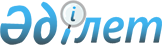 Об утверждении порядка кредитования недостатка средств для возмещения потерь от реализации хлеба, хлебобулочных изделий, муки, реализуемой взамен печеного хлеба, крупы манной, пшена и комбикормов
					
			Утративший силу
			
			
		
					Постановление Кабинета Министров Республики Казахстан от 7 декабря 1992 года N 1029. Утратило силу - постановлением Правительства РК от 9 февраля 2005 г. N 124 (P050124)

      Кабинет Министров Республики Казахстан ПОСТАНОВЛЯЕТ: 

      1. Утвердить разработанный Министерством финансов Республики Казахстан, Казахским государственно-акционерным концерном "Казхлебопродукт" по согласованию с Национальным государственным банком Республики Казахстан Порядок кредитования недостатка средств для возмещения потерь от реализации хлеба и хлебобулочных изделий, муки, реализуемой взамен печеного хлеба, крупы манной, пшена и комбикормов (прилагается). 

      2. Министерству финансов Республики Казахстан по истечении года до 1 апреля 1993 г. совместно с концерном "Казхлебопродукт" внести предложение об источниках погашения ссудной задолженности по возмещению разницы в ценах на указанную продукцию. 

      3. Установить, что утвержденный Порядок кредитования недостатка средств для возмещения потерь от реализации хлеба, хлебобулочных изделий, муки, реализуемой взамен печеного хлеба, крупы манной, пшена и комбикормов вводится в действие с 1 октября 1992 г. 

              Премьер-министр 

           Республики Казахстан 

                                   УТВЕРЖДЕН 

                         постановлением Кабинета Министров 

                               Республики Казахстан 

                          от 7 декабря 1992 года N 1029 

                      П О Р Я Д О К 

      кредитования недостатка средств для возмещения 

        потерь от реализации хлеба, хлебобулочных 

        изделий, муки, реализуемой взамен печеного 

         хлеба, крупы манной, пшена и комбикормов 

      Настоящий Порядок разработан и утвержден во исполнение постановления Президента Республики Казахстан от 17 сентября 1992 года N 917 "О состоянии и мерах по обеспечению населения республики продовольствием в 1992-1993 годах" и в соответствии с постановлениями Кабинета Министров Республики Казахстан от 16 сентября 1992 г. N 767 "О ценах на хлеб, хлебобулочные изделия, пшено и крупу манную" и от 7 октября 1992 г. N 836 "Об исполнении постановления Президента Республики Казахстан от 17 сентября 1992 г. N 917". 

      Указанный Порядок распространяется на хлебопекарные предприятия всех отраслей народного хозяйства, мукомольные, крупяные и комбикормовые предприятия, связанные с производством и реализацией хлеба, хлебобулочных изделий, муки, реализуемой населению взамен печеного хлеба, манной крупы, пшена и комбикормов по регулируемым ценам. 

      Вышеназванным предприятиям и организациям при реализации ими по регулируемым ценам предприятиям государственной и военной торговли, общественного питания (столовым и буфетам II и III категории), воинским частям, Казпотребсоюзу, ОРСам, УРСам хлеба и хлебобулочных изделий, муки всех сортов взамен печеного хлеба, пшена и крупы манной, выработанных из зерна государственных ресурсов, возмещается разница между свободными отпускными ценами без налога на добавленную стоимость и государственными регулируемыми розничными ценами (прейскуранты N 001-05 и 002-05 1992 года) за вычетом торговой скидки и налога на добавленную стоимость. При этом возмещение разницы в ценах по муке всех сортов, отпускаемой для реализации населению взамен печеного хлеба, осуществляется в пределах объемов, установленных главами областных администраций. 

      Комбикормовым предприятиям при отпуске всем потребителям комбикормов (кроме отпускаемых в порядке встречной продажи за сдаваемые государству семена сельскохозяйственных культур и другие виды продукции растениеводства, бартерного обмена и за давальческое зерно) возмещается разница между свободными отпускными ценами (с уровнем рентабельности при формировании отпускной цены до 10 процентов), без налога на добавленную стоимость и предельными отпускными ценами за вычетом налога на добавленную стоимость в установленном размере. 

      Хлебопекарные, мукомольные, крупяные и комбикормовые предприятия всех систем 2 раза в месяц не позднее 10 и 25 числа представляют финансовым органам по месту своего нахождения расчет по прилагаемой форме в 2 экземплярах о суммах потерь, связанных с реализацией хлеба, крупы и комбикормов. 

      Финансовые органы (райгорфинотделы) после проверки представленных документов выписывают расчетные чеки на возмещение сумм из республиканского бюджета и представляют их в расчетно-кассовые центры, которые дебетуют балансовый счет N 120 "Расходы республиканского бюджета", лицевой счет "Возмещение разницы в ценах по хлебопродуктам (без открытия кредитов)" по разделу 221, параграф 16 символ Нацгосбанка 81 и кредитуют корреспондентский счет коммерческого банка с последующим зачислением на расчетный (ссудный) счет предприятий и организаций. 

      Для осуществления расчетов по возмещению разницы в ценах на указанную продукцию Национальным государственным банком открывается кредитная линия Министерству финансов республики (балансовый счет N 804). 

      Для оформления операций по балансовому счету N 804 Министерство финансов заключает с Национальным государственным банком договор, предусматривающий необходимый размер кредитов с взиманием за пользование банковским кредитом 6 процентов годовых. Сумма процентов относится в дебет счета N 804, оформляется обязательствами Министерства финансов Республики Казахстан и погашается в таком же порядке как и ссудная задолженность, т.е. за счет бюджета и доходов, полученных от реализации зерна за пределы республики. 

      Указанный кредит выдается Министерству финансов Республики Казахстан сроком до 20 апреля 1993 г. По истечении года, но не позднее 1 апреля 1993 г. Министерство финансов совместно с концерном "Казхлебопродукт" определяет источники погашения задолженности, учтенной на балансовом счете N 804, при этом 40 процентов кредита в соответствии с постановлением Кабинета Министров Республики Казахстан от 7 октября 1992 г. N 836 погашаются за счет доходов, полученных от реализации зерна за пределы республики. 

      Ответственность за правильность составления расчетов на возмещение разницы в ценах возлагается на предприятия и организации, представляющие их в финансовые органы. 

      Финансовые органы периодически производят проверки непосредственно на предприятиях и в организациях по вопросу правильности представленных расчетов на возмещение разницы в ценах. При излишнем получении предприятиями и организациями средств на указанные цели сумма излишне полученных средств в пятидневный срок подлежит восстановлению за счет этих предприятий и организаций.                         Р А С Ч Е Т 

          разницы между свободными отпускными ценами 

         и регулируемыми розничными ценами за минусом 

       торгово-сбытовой скидки и налога на добавленную 

               стоимость за период с___________ 

                     ( т а б л и ц а ) 
					© 2012. РГП на ПХВ «Институт законодательства и правовой информации Республики Казахстан» Министерства юстиции Республики Казахстан
				